Using a Rotary Cutter Properly and SafelyAlways make sure you are using a “self-healing” rotary cutting matMake sure the safety latch is always one when not using it (even if it is just for a second)Use a Rotary cutting ruler – not any other rulerLine up the ruler with where you want your material cutPress straight down on the handle of the rotary cutter – never cut with the blade on an angleHold on to the ruler with your fingers away from the cutting edge and apply pressure so the ruler will not slipApply even pressure using your forearm and shoulder and cut in a forward motionNever cut toward yourselfFor accurate cutting line up the lines from the mat with a fresh cut edge of your fabric.  Use the lines (which are 1 inch by 1 inch) to ensure your fabric is cut the same width.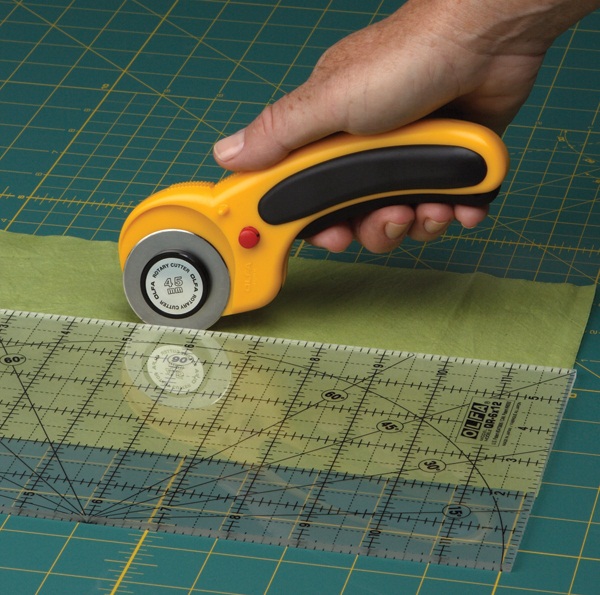 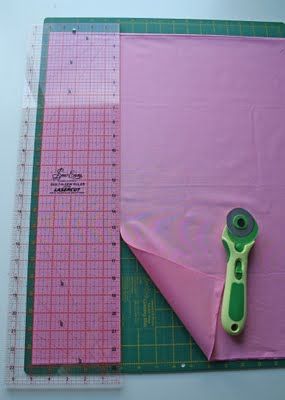 